Chromatografie von Blattfarbstoffen. Einordnung in den RahmenlehrplanVorkenntnissePflanzen als Energiewandler benennen, Umwandlungsprozess „Fotosynthese“ benennen und beschreiben können FachbegriffeReinstoffReinstoffe können als Elemente und Verbindungen vorkommen, die nur aus einer Teilchenart bestehen. Sie sind durch fest definierte Eigenschaften gekennzeichnet, wie u.a. Schmelz- und Siedetemperatur, Dichte, elektrische Leitfähigkeit, Löslichkeit.GemischGemische bestehen aus mindestens zwei Reinstoffen, die aufgrund unterschiedlicher physikalischer Eigenschaften trennbar sind. Die Eigenschaften eines Gemisches sind abhängig von seiner Zusammensetzung.LösungenLösungen sind homogene Gemische, die aus zwei oder mehr Reinstoffen bestehen. Sie enthalten ein flüssiges Lösungsmittel und einen oder mehrere gelöste Stoffe. Das Lösungsmittel ist anteilig meist in größerer Menge vorhanden. Lösungen können fest, flüssig oder gasförmig sein. Von einer gesättigten Lösung spricht man, wenn das Lösungsmittel keine Substanz mehr aufnehmen kann. BlattfarbstoffeBlattfarbstoffe sind Pigmente. Neben den Chlorophyllen kommen Carotine und Xanthophylle vor.ChlorophylleDer Begriff leitet sich aus dem Griechischen ab. Chloros für hellgrün und phyllon für Blatt. Die Chlorophylle kommen in allen Geweben vor, die Fotosynthese durchführen. Sie wandeln die Lichtenergie der Sonne in chemische Energie um. Es gibt verschiedene Typen von Chlorophyll. In allen Pflanzen kommen die Chlorophylle a (blaugrün) und b (gelbgrün) vor.CarotinoideZu ihnen gehören die Carotine (orange) und Xanthophylle (gelb). Es handelt sich hierbei um sekundäre Pflanzenstoffe. Bei der Fotosynthese bewahren sie die Chlorophyllmoleküle vor der Zerstörung durch Fotooxidation (Oxidationsreaktionen, die durch Licht ausgelöst werden).FotosyntheseDer Begriff leitet sich aus dem Griechischen ab. Phos für Licht und synthesis für Zusammensetzung. Die Fotosynthese ist ein Stoffwechselprozess, bei dem aus energiearmen Stoffen mithilfe der Energie des Sonnenlichtes energiereiche Stoffe entstehen. Dazu sind Chlorophylle notwendig, die Lichtenergie in chemische Energie umwandeln. Wortgleichung: Kohlenstoffdioxid + Wasser  Traubenzucker + SauerstoffHinweise zur DurchführungDer hier vorgestellte Versuch sollte im Herbst durchgeführt werden, damit neben grünen Laubblättern auch Laubblätter mit gelber Herbstfärbung vorliegen.Die Klasse sollte so aufgeteilt werden, dass ein Teil grüne Laubblätter und der andere Teil gelbe Laubblätter untersucht.Für das Abmessen des Brennspiritus bzw. Alkohols können kleine Messzylinder oder Pipetten mit Maßeinteilung verwendet werden. Für die Blattfarbstofflösung wird in einem Mörser eine kleine Menge grün gefärbte Laubblätter beziehungsweise gelb gefärbte Laubblätter (Herbstfärbung) kräftig einige Minuten lang zusammen mit feinem Sand und fünf Millilitern Brennspiritus oder Alkohol zerrieben. Es können Laubblätter aller Pflanzen verwendet werden. Besonders gut eignen sich zur Untersuchung Spinat- oder Brennnesselblätter.Die Blattfarbstofflösung wird anschließend in ein kleines Becherglas filtriert.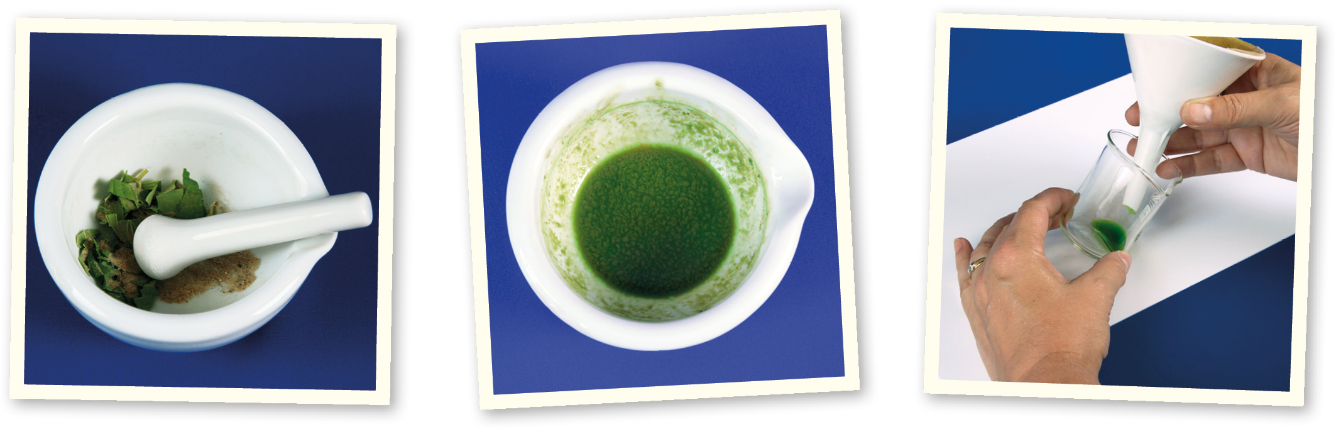 Mit einer feinen Pipette werden auf einen Filterpapierstreifen zwei Zentimeter vom unteren Rand entfernt fünf Tropfen der Lösung aufgetragen. Wird eine Pipette mit größerer Öffnung verwendet, genügen ein bis zwei Tropfen der Blattfarbstofflösung (vorher ausprobieren). Alternativ kann für den Filterpapierstreifen auch Löschpapier verwendet werden.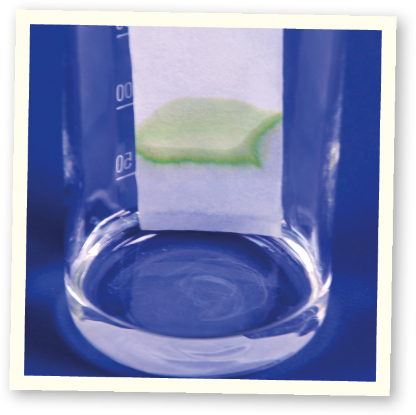 In ein hohes Becherglas wird ca. einen Zentimeter hoch Brennspiritus oder Alkohol eingefüllt. Anstelle eines hohen Becherglases kann auch ein hohes Trinkglas verwendet werden.Der Filterpapierstreifen wird nun innen in das Becherglas eingehängt und am Rand befestigt. Dabei darf die Blattfarbstofflösung nicht die Flüssigkeit im Becherglas berühren.Während des gesamten Versuchs auf gute Lüftung des Raumes achten.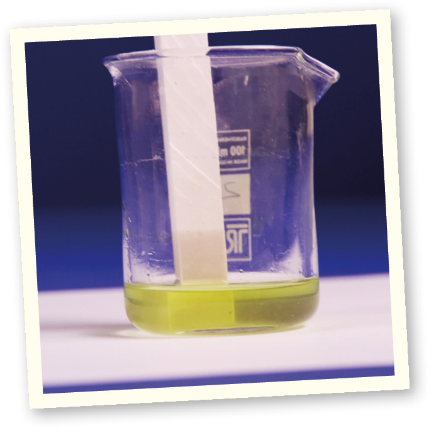 Je länger der Versuch andauert, desto weiter werden die Farbteilchen voneinander getrennt. Der maximale Zeitaufwand für den Versuch beträgt 30 Minuten.Anstelle eines Filterpapierstreifens kann auch Tafelkreide und anstelle eines Becherglases eine Petrischale verwendet werden.Dieser Versuch kann als Schülerversuch, Schülerdemonstrationsversuch oder Lehrerdemonstrationsversuch durchgeführt werden.Zur weiteren Erarbeitung der Ursachen für die Herbstfärbung der Laubblätter kann die Sachgeschichte „Blätter im Herbst“ aus der Sendung mit der Maus verwendet werden. https://www.wdrmaus.de/film/sachgeschichten/Blattfarbe.php5Versuchsbeschreibung & GefährdungsbeurteilungChromatografie von Blattfarbstoffen			Versuchsnummer:								Versuchs-Kategorie:Schülerversuch ab Jahrgangsstufe 5Lösungsvorschlag.Protokoll Chromatografie von Blattfarbstoffen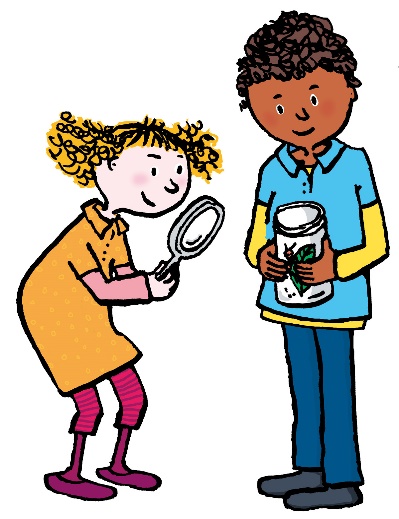 FRAGE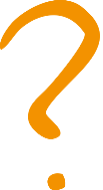 Hat Sina Recht? Was meinst du? VERMUTUNGSina hat nicht Recht. In den Laubblättern sind neben den grünen Farbstoffen auch noch andere Farbstoffe.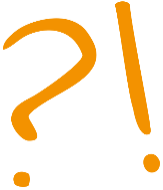 Oder:Sina hat Recht. Die Laubblätter verlieren im Herbst die grünen Farbstoffe.MATERIALIENDURCHFÜHRUNGZerreibe die Laubblätter mit etwas Sand und 5 ml Brennspiritus in einem Mörser, bis eine Lösung entstanden ist.Falte den Rundfilter für das Filtrieren.Filtriere die Lösung in ein kleines Becherglas.Schneide aus Filterpapier einen 3 cm breiten und 14 cm langen Streifen.Tropfe vorsichtig mit der Pipette fünf Tropfen der filtrierten Lösung 2 cm vom unteren Rand entfernt auf den Filterpapierstreifen.Fülle in ein hohes Becherglas etwa 1 cm hoch Brennspiritus ein.Befestige den Filterpapierstreifen am Rand des Becherglases. Zum Befestigen des Streifens kannst du eine Wäscheklammer nutzen. Achtung! Die aufgetropfte Lösung darf nicht in den Brennspiritus eintauchen.Beende den Versuch nach 10 Minuten.VERSUCHSAUFBAU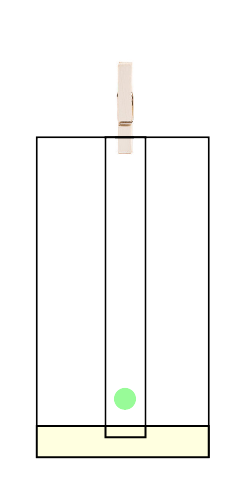 								Wäscheklammer								Becherglas									Filterpapierstreifen								innen 
								Tropfen der filtrierten Lösung 								BrennspiritusBEOBACHTUNGBeobachte den Filterpapierstreifen. Beschreibe die Veränderungen.Fertige mit Buntstiften (keine Filzstifte) eine Skizze vom Filterpapierstreifen an.Der Filterpapierstreifen nimmt Brennspiritus auf. Erreicht der Brennspiritus die Blattfarbstofftropfen, zerfließt die Farbe nach oben.Nach 10 Minuten sind in unterschiedlicher Entfernung vom Ausgangspunkt  grüne und gelbe Farbstreifen zu erkennen.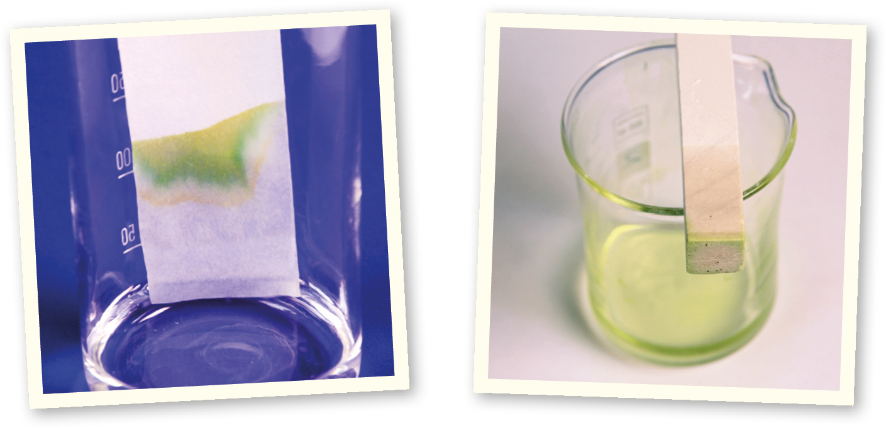 	Filterpapier	KreideAUSWERTUNG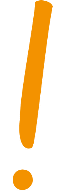 Vergleiche dein Beobachtungsergebnis mit deiner Vermutung.Meine Vermutung trifft zu. Oder:Meine Vermutung trifft nicht zu.
Sind im Sommer nur grüne Blattfarbstoffe in Laubblättern enthalten?Im Sommer sind in den Laubblättern neben den grünen Blattfarbstoffen auch noch orange oder gelbe Farbstoffe enthalten.Name: 	 Datum: 	 Klasse: 	Protokoll Chromatografie von BlattfarbstoffenFRAGEHat Sina Recht? Was meinst du? VERMUTUNGMATERIALIENDURCHFÜHRUNGZerreibe die Laubblätter mit etwas Sand und 5 ml Brennspiritus in einem Mörser, bis eine Lösung entstanden ist.Falte den Rundfilter für das Filtrieren.Filtriere die Lösung in ein kleines Becherglas.Schneide aus Filterpapier einen 3 cm breiten und 14 cm langen Streifen.Tropfe vorsichtig mit der Pipette fünf Tropfen der filtrierten Lösung 2 cm vom unteren Rand entfernt auf den Filterpapierstreifen.Fülle in ein hohes Becherglas etwa 1 cm hoch Brennspiritus ein.Befestige den Filterpapierstreifen am Rand des Becherglases. Zum Befestigen des Streifens kannst du eine Wäscheklammer nutzen. Achtung! Die aufgetropfte Lösung darf nicht in den Brennspiritus eintauchen.Beende den Versuch nach 10 Minuten.VERSUCHSAUFBAU								Wäscheklammer								Becherglas									Filterpapierstreifen								innen 
								Tropfen der filtrierten Lösung 								BrennspiritusBEOBACHTUNGBeobachte den Filterpapierstreifen. Beschreibe die Veränderungen.Fertige mit Buntstiften (keine Filzstifte) eine Skizze vom Filterpapierstreifen an.Fertige mit Buntstiften (keine Filzstifte) eine Skizze vom Filterpapierstreifen an.AUSWERTUNGVergleiche dein Beobachtungsergebnis mit deiner Vermutung.Sind im Sommer nur grüne Blattfarbstoffe in Laubblättern enthalten?Themenfeld3.3 	Die Sonne als EnergiequelleThema	Eigenschaften des LichtsBasiskonzept	Konzept der ErhaltungKompetenzen/ Niveaustufen2.1    	Energie bewirkt Licht, Bewegung und          	Wärme2.2.1 	Beobachten2.2.2 	Hypothesenbildung         	Planung und Durchführung         	Auswertung und Reflexion2.3.2 	Dokumentieren2.4.3 	Sicherheits-/VerhaltensregelnD
CDCDDC/DHinweis zum Versuch	Schülerversuch, Schülerdemonstrationsversuch oder 	LehrerdemonstrationsversuchTrennverfahrenArt des damit zu trennenden Stoffgemisches Beschreibung des VorgehensPhysikalische Eigenschaft, die die Trennung ermöglichtFiltrierenSiebenSuspension(Aufschlämmung)FeststoffgemischFührung durch ein Sieb oder einen Filter mit bestimmter PorengrößeUnterschiedliche Teilchengröße oder KorngrößeChromatographieLösung Emulsion
eine mobile Phase (z.B. Wasser) durchfließt eine stationäre Phase (z.B. Filterpapier);in der mobilen Phase gelöste Stoffe werden unterschiedlich stark von der stationären Phase aufgehaltenAdsorption
LöslichkeitGeräteGeräteGeräteGeräteGeräteGeräteGeräteGeräte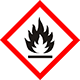 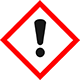 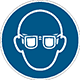 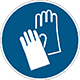 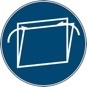 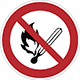 •	grüne Blätter•	Mörser•	feiner Sand•	Brennspiritus •	Trichter mit Rundfilterpapier•	Filterpapierstreifen•	grüne Blätter•	Mörser•	feiner Sand•	Brennspiritus •	Trichter mit Rundfilterpapier•	Filterpapierstreifen•	grüne Blätter•	Mörser•	feiner Sand•	Brennspiritus •	Trichter mit Rundfilterpapier•	Filterpapierstreifen•	grüne Blätter•	Mörser•	feiner Sand•	Brennspiritus •	Trichter mit Rundfilterpapier•	Filterpapierstreifen•	grüne Blätter•	Mörser•	feiner Sand•	Brennspiritus •	Trichter mit Rundfilterpapier•	Filterpapierstreifen•	grüne Blätter•	Mörser•	feiner Sand•	Brennspiritus •	Trichter mit Rundfilterpapier•	Filterpapierstreifen•	grüne Blätter•	Mörser•	feiner Sand•	Brennspiritus •	Trichter mit Rundfilterpapier•	Filterpapierstreifen•	grüne Blätter•	Mörser•	feiner Sand•	Brennspiritus •	Trichter mit Rundfilterpapier•	Filterpapierstreifen•	Becherglas (klein)•	Schere•	feine Pipette•	Becherglas (hoch)•	Wäscheklammer•	Messzylinder•	Becherglas (klein)•	Schere•	feine Pipette•	Becherglas (hoch)•	Wäscheklammer•	Messzylinder•	Becherglas (klein)•	Schere•	feine Pipette•	Becherglas (hoch)•	Wäscheklammer•	MesszylinderVersuchsdurchführungVersuchsdurchführungVersuchsdurchführungVersuchsdurchführungVersuchsdurchführungVersuchsdurchführungVersuchsdurchführungVersuchsdurchführungVersuchsdurchführungVersuchsdurchführungVersuchsdurchführungFür die Blattfarbstofflösung wird in einem Mörser eine kleine Menge Laubblätter kräftig zusammen mit feinem Sand und fünf Millilitern Brennspiritus oder Alkohol zerrieben. Diese Mischung wird filtriert. Einige Tropfen des Filtrats werden auf Filterpapier gegeben.In ein hohes Becherglas wird ca. einen Zentimeter hoch Brennspiritus oder Alkohol eingefüllt. Der Filterpapierstreifen wird innen in das Becherglas eingehängt und am Rand befestigt. Für die Blattfarbstofflösung wird in einem Mörser eine kleine Menge Laubblätter kräftig zusammen mit feinem Sand und fünf Millilitern Brennspiritus oder Alkohol zerrieben. Diese Mischung wird filtriert. Einige Tropfen des Filtrats werden auf Filterpapier gegeben.In ein hohes Becherglas wird ca. einen Zentimeter hoch Brennspiritus oder Alkohol eingefüllt. Der Filterpapierstreifen wird innen in das Becherglas eingehängt und am Rand befestigt. Für die Blattfarbstofflösung wird in einem Mörser eine kleine Menge Laubblätter kräftig zusammen mit feinem Sand und fünf Millilitern Brennspiritus oder Alkohol zerrieben. Diese Mischung wird filtriert. Einige Tropfen des Filtrats werden auf Filterpapier gegeben.In ein hohes Becherglas wird ca. einen Zentimeter hoch Brennspiritus oder Alkohol eingefüllt. Der Filterpapierstreifen wird innen in das Becherglas eingehängt und am Rand befestigt. Für die Blattfarbstofflösung wird in einem Mörser eine kleine Menge Laubblätter kräftig zusammen mit feinem Sand und fünf Millilitern Brennspiritus oder Alkohol zerrieben. Diese Mischung wird filtriert. Einige Tropfen des Filtrats werden auf Filterpapier gegeben.In ein hohes Becherglas wird ca. einen Zentimeter hoch Brennspiritus oder Alkohol eingefüllt. Der Filterpapierstreifen wird innen in das Becherglas eingehängt und am Rand befestigt. Für die Blattfarbstofflösung wird in einem Mörser eine kleine Menge Laubblätter kräftig zusammen mit feinem Sand und fünf Millilitern Brennspiritus oder Alkohol zerrieben. Diese Mischung wird filtriert. Einige Tropfen des Filtrats werden auf Filterpapier gegeben.In ein hohes Becherglas wird ca. einen Zentimeter hoch Brennspiritus oder Alkohol eingefüllt. Der Filterpapierstreifen wird innen in das Becherglas eingehängt und am Rand befestigt. Für die Blattfarbstofflösung wird in einem Mörser eine kleine Menge Laubblätter kräftig zusammen mit feinem Sand und fünf Millilitern Brennspiritus oder Alkohol zerrieben. Diese Mischung wird filtriert. Einige Tropfen des Filtrats werden auf Filterpapier gegeben.In ein hohes Becherglas wird ca. einen Zentimeter hoch Brennspiritus oder Alkohol eingefüllt. Der Filterpapierstreifen wird innen in das Becherglas eingehängt und am Rand befestigt. Für die Blattfarbstofflösung wird in einem Mörser eine kleine Menge Laubblätter kräftig zusammen mit feinem Sand und fünf Millilitern Brennspiritus oder Alkohol zerrieben. Diese Mischung wird filtriert. Einige Tropfen des Filtrats werden auf Filterpapier gegeben.In ein hohes Becherglas wird ca. einen Zentimeter hoch Brennspiritus oder Alkohol eingefüllt. Der Filterpapierstreifen wird innen in das Becherglas eingehängt und am Rand befestigt. Für die Blattfarbstofflösung wird in einem Mörser eine kleine Menge Laubblätter kräftig zusammen mit feinem Sand und fünf Millilitern Brennspiritus oder Alkohol zerrieben. Diese Mischung wird filtriert. Einige Tropfen des Filtrats werden auf Filterpapier gegeben.In ein hohes Becherglas wird ca. einen Zentimeter hoch Brennspiritus oder Alkohol eingefüllt. Der Filterpapierstreifen wird innen in das Becherglas eingehängt und am Rand befestigt. Für die Blattfarbstofflösung wird in einem Mörser eine kleine Menge Laubblätter kräftig zusammen mit feinem Sand und fünf Millilitern Brennspiritus oder Alkohol zerrieben. Diese Mischung wird filtriert. Einige Tropfen des Filtrats werden auf Filterpapier gegeben.In ein hohes Becherglas wird ca. einen Zentimeter hoch Brennspiritus oder Alkohol eingefüllt. Der Filterpapierstreifen wird innen in das Becherglas eingehängt und am Rand befestigt. Für die Blattfarbstofflösung wird in einem Mörser eine kleine Menge Laubblätter kräftig zusammen mit feinem Sand und fünf Millilitern Brennspiritus oder Alkohol zerrieben. Diese Mischung wird filtriert. Einige Tropfen des Filtrats werden auf Filterpapier gegeben.In ein hohes Becherglas wird ca. einen Zentimeter hoch Brennspiritus oder Alkohol eingefüllt. Der Filterpapierstreifen wird innen in das Becherglas eingehängt und am Rand befestigt. Für die Blattfarbstofflösung wird in einem Mörser eine kleine Menge Laubblätter kräftig zusammen mit feinem Sand und fünf Millilitern Brennspiritus oder Alkohol zerrieben. Diese Mischung wird filtriert. Einige Tropfen des Filtrats werden auf Filterpapier gegeben.In ein hohes Becherglas wird ca. einen Zentimeter hoch Brennspiritus oder Alkohol eingefüllt. Der Filterpapierstreifen wird innen in das Becherglas eingehängt und am Rand befestigt. Gefährdungen durchGefährdungen durchGefährdungen durchGefährdungen durchGefährdungen durchGefährdungen durchGefährdungen durchGefährdungen durchGefährdungen durchGefährdungen durchGefährdungen durchStoffliche EigenschaftenStoffliche EigenschaftenStoffliche Eigenschaftenvorhandenvorhandenvorhandenweitere Gefährdungenweitere Gefährdungenweitere Gefährdungenweitere Gefährdungenweitere GefährdungenKMR-Stoff 1A/KMR-Stoff 1A/KMR-Stoff 1A/ weitere Gefährdungen und Hinweise weitere Gefährdungen und Hinweise weitere Gefährdungen und Hinweise weitere Gefährdungen und Hinweise weitere Gefährdungen und Hinweisedurch Einatmendurch Einatmendurch Einatmen weitere Gefährdungen und Hinweise weitere Gefährdungen und Hinweise weitere Gefährdungen und Hinweise weitere Gefährdungen und Hinweise weitere Gefährdungen und Hinweisedurch Hautkontaktdurch Hautkontaktdurch Hautkontakt weitere Gefährdungen und Hinweise weitere Gefährdungen und Hinweise weitere Gefährdungen und Hinweise weitere Gefährdungen und Hinweise weitere Gefährdungen und Hinweisedurch Augenkontaktdurch Augenkontaktdurch Augenkontakt weitere Gefährdungen und Hinweise weitere Gefährdungen und Hinweise weitere Gefährdungen und Hinweise weitere Gefährdungen und Hinweise weitere Gefährdungen und HinweiseBrandgefahrBrandgefahrBrandgefahr weitere Gefährdungen und Hinweise weitere Gefährdungen und Hinweise weitere Gefährdungen und Hinweise weitere Gefährdungen und Hinweise weitere Gefährdungen und HinweiseExplosionsgefahrExplosionsgefahrExplosionsgefahr weitere Gefährdungen und Hinweise weitere Gefährdungen und Hinweise weitere Gefährdungen und Hinweise weitere Gefährdungen und Hinweise weitere Gefährdungen und Hinweiseweitere Gefahrenweitere Gefahrenweitere Gefahren weitere Gefährdungen und Hinweise weitere Gefährdungen und Hinweise weitere Gefährdungen und Hinweise weitere Gefährdungen und Hinweise weitere Gefährdungen und HinweiseSchutzmaßnahmenSchutzmaßnahmenSchutzmaßnahmenSchutzmaßnahmenSchutzmaßnahmenSchutzmaßnahmenSchutzmaßnahmenSchutzmaßnahmenSchutzmaßnahmenSchutzmaßnahmenSchutzmaßnahmenBau-, Ausrüstung, Einrichtung und organisatorische Maßnahmen vgl. RISU III-2.4.4 und 
III-2.4.5SchutzbrilleSchutzhand-schuheSchutzhand-schuheAbzugLüftungsmaß-nahmenLüftungsmaß-nahmengeschlos-senes Systemgeschlos-senes SystemBrand-schutzmaß-nahmenWeitere Schutzmaß-nahmenChemikalienChemikalienChemikalienChemikalienChemikalienChemikalienChemikalienChemikalienChemikalienChemikalienChemikalienChemikalienStoffbe-zeichnungAnmerkungSignalwortSignalwortPikto-grammPikto-grammH-SatzH-SatzH-SatzP-SatzTätigkeitTypBrenn-spritus / EthanolGefahrGefahrH225H319H225H319H225H319P210P240P305+351+338P403+233Sicherheitshinweise
Sicherheitshinweise
Sicherheitshinweise
Sicherheitshinweise
Sicherheitshinweise
Sicherheitshinweise
Sicherheitshinweise
Sicherheitshinweise
Sicherheitshinweise
Sicherheitshinweise
Sicherheitshinweise
Sicherheitshinweise
Allgemeine Hygienevorschriften beachten.Für ausreichende Lüftung sorgen und Zündquellen fernhalten.Allgemeine Hygienevorschriften beachten.Für ausreichende Lüftung sorgen und Zündquellen fernhalten.Allgemeine Hygienevorschriften beachten.Für ausreichende Lüftung sorgen und Zündquellen fernhalten.Allgemeine Hygienevorschriften beachten.Für ausreichende Lüftung sorgen und Zündquellen fernhalten.Allgemeine Hygienevorschriften beachten.Für ausreichende Lüftung sorgen und Zündquellen fernhalten.Allgemeine Hygienevorschriften beachten.Für ausreichende Lüftung sorgen und Zündquellen fernhalten.Allgemeine Hygienevorschriften beachten.Für ausreichende Lüftung sorgen und Zündquellen fernhalten.Allgemeine Hygienevorschriften beachten.Für ausreichende Lüftung sorgen und Zündquellen fernhalten.Allgemeine Hygienevorschriften beachten.Für ausreichende Lüftung sorgen und Zündquellen fernhalten.Allgemeine Hygienevorschriften beachten.Für ausreichende Lüftung sorgen und Zündquellen fernhalten.Allgemeine Hygienevorschriften beachten.Für ausreichende Lüftung sorgen und Zündquellen fernhalten.Allgemeine Hygienevorschriften beachten.Für ausreichende Lüftung sorgen und Zündquellen fernhalten.Persönliche Schutzausrüstung
Persönliche Schutzausrüstung
Persönliche Schutzausrüstung
Persönliche Schutzausrüstung
Persönliche Schutzausrüstung
Persönliche Schutzausrüstung
Persönliche Schutzausrüstung
Persönliche Schutzausrüstung
Persönliche Schutzausrüstung
Persönliche Schutzausrüstung
Persönliche Schutzausrüstung
Persönliche Schutzausrüstung
Eine Gestellschutzbrille ist zu tragen.Handschuhe aus Butyl- oder Fluorkautschuk verwenden.Eine Gestellschutzbrille ist zu tragen.Handschuhe aus Butyl- oder Fluorkautschuk verwenden.Eine Gestellschutzbrille ist zu tragen.Handschuhe aus Butyl- oder Fluorkautschuk verwenden.Eine Gestellschutzbrille ist zu tragen.Handschuhe aus Butyl- oder Fluorkautschuk verwenden.Eine Gestellschutzbrille ist zu tragen.Handschuhe aus Butyl- oder Fluorkautschuk verwenden.Eine Gestellschutzbrille ist zu tragen.Handschuhe aus Butyl- oder Fluorkautschuk verwenden.Eine Gestellschutzbrille ist zu tragen.Handschuhe aus Butyl- oder Fluorkautschuk verwenden.Weitere persönliche Schutzausrüstung:Die Verwendung einer Gestellschutzbrille für Kinder (Kinderschutzbrille) ist zu verwenden.Weitere persönliche Schutzausrüstung:Die Verwendung einer Gestellschutzbrille für Kinder (Kinderschutzbrille) ist zu verwenden.Weitere persönliche Schutzausrüstung:Die Verwendung einer Gestellschutzbrille für Kinder (Kinderschutzbrille) ist zu verwenden.Weitere persönliche Schutzausrüstung:Die Verwendung einer Gestellschutzbrille für Kinder (Kinderschutzbrille) ist zu verwenden.Weitere persönliche Schutzausrüstung:Die Verwendung einer Gestellschutzbrille für Kinder (Kinderschutzbrille) ist zu verwenden.Verhalten im Gefahrfall
Verhalten im Gefahrfall
Verhalten im Gefahrfall
Verhalten im Gefahrfall
Verhalten im Gefahrfall
Verhalten im Gefahrfall
Verhalten im Gefahrfall
Verhalten im Gefahrfall
Verhalten im Gefahrfall
Verhalten im Gefahrfall
Verhalten im Gefahrfall
Verhalten im Gefahrfall
Die nötigen Maßnahmen für den Brandschutz beachten. (Brandschutzordnung, Lagerung Brennspiritus).Die nötigen Maßnahmen für den Brandschutz beachten. (Brandschutzordnung, Lagerung Brennspiritus).Die nötigen Maßnahmen für den Brandschutz beachten. (Brandschutzordnung, Lagerung Brennspiritus).Die nötigen Maßnahmen für den Brandschutz beachten. (Brandschutzordnung, Lagerung Brennspiritus).Die nötigen Maßnahmen für den Brandschutz beachten. (Brandschutzordnung, Lagerung Brennspiritus).Die nötigen Maßnahmen für den Brandschutz beachten. (Brandschutzordnung, Lagerung Brennspiritus).Die nötigen Maßnahmen für den Brandschutz beachten. (Brandschutzordnung, Lagerung Brennspiritus).Die nötigen Maßnahmen für den Brandschutz beachten. (Brandschutzordnung, Lagerung Brennspiritus).Die nötigen Maßnahmen für den Brandschutz beachten. (Brandschutzordnung, Lagerung Brennspiritus).Die nötigen Maßnahmen für den Brandschutz beachten. (Brandschutzordnung, Lagerung Brennspiritus).Die nötigen Maßnahmen für den Brandschutz beachten. (Brandschutzordnung, Lagerung Brennspiritus).Die nötigen Maßnahmen für den Brandschutz beachten. (Brandschutzordnung, Lagerung Brennspiritus).Substitution
Substitution
Substitution
Substitution
Substitution
Substitution
Substitution
Substitution
Substitution
Substitution
Substitution
Substitution
Nicht möglich, die verwendete Menge ist auf das unbedingt Notwendige zu beschränken.Nicht möglich, die verwendete Menge ist auf das unbedingt Notwendige zu beschränken.Nicht möglich, die verwendete Menge ist auf das unbedingt Notwendige zu beschränken.Nicht möglich, die verwendete Menge ist auf das unbedingt Notwendige zu beschränken.Nicht möglich, die verwendete Menge ist auf das unbedingt Notwendige zu beschränken.Nicht möglich, die verwendete Menge ist auf das unbedingt Notwendige zu beschränken.Nicht möglich, die verwendete Menge ist auf das unbedingt Notwendige zu beschränken.Nicht möglich, die verwendete Menge ist auf das unbedingt Notwendige zu beschränken.Nicht möglich, die verwendete Menge ist auf das unbedingt Notwendige zu beschränken.Nicht möglich, die verwendete Menge ist auf das unbedingt Notwendige zu beschränken.Nicht möglich, die verwendete Menge ist auf das unbedingt Notwendige zu beschränken.Nicht möglich, die verwendete Menge ist auf das unbedingt Notwendige zu beschränken.LiteraturLiteraturLiteraturLiteraturLiteraturLiteraturLiteraturLiteraturVersuch wird im folgenden Raum durchgeführt
Versuch wird im folgenden Raum durchgeführt
Versuch wird im folgenden Raum durchgeführt
Versuch wird im folgenden Raum durchgeführt
Erstellt für www.desy.de/nawiErstellt für www.desy.de/nawiErstellt für www.desy.de/nawiErstellt für www.desy.de/nawiErstellt für www.desy.de/nawiErstellt für www.desy.de/nawiErstellt für www.desy.de/nawiErstellt für www.desy.de/nawiWeitere Anmerkungen zum Versuch
Weitere Anmerkungen zum Versuch
Weitere Anmerkungen zum Versuch
Weitere Anmerkungen zum Versuch
Weitere Anmerkungen zum Versuch
Weitere Anmerkungen zum Versuch
Weitere Anmerkungen zum Versuch
Weitere Anmerkungen zum Versuch
Weitere Anmerkungen zum Versuch
Weitere Anmerkungen zum Versuch
Weitere Anmerkungen zum Versuch
Weitere Anmerkungen zum Versuch
Keine AngabenKeine AngabenKeine AngabenKeine AngabenKeine AngabenKeine AngabenKeine AngabenKeine AngabenKeine AngabenKeine AngabenKeine AngabenKeine AngabenDatum:Datum:Datum:Unterschrift:Unterschrift:Unterschrift:Unterschrift:Unterschrift:Unterschrift:Unterschrift:erstellt am 06.08.19 für DESY in Zeuthenerstellt am 06.08.19 für DESY in Zeuthenerstellt am 06.08.19 für DESY in Zeuthenerstellt am 06.08.19 für DESY in Zeuthengrüne BlätterMörserfeiner SandBrennspiritus Trichter mit RundfilterpapierFilterpapierstreifenBecherglas (klein)Scherefeine PipetteBecherglas (hoch)WäscheklammerMesszylindergrüne BlätterMörserfeiner SandBrennspiritus Trichter mit RundfilterpapierFilterpapierstreifenBecherglas (klein)Scherefeine PipetteBecherglas (hoch)WäscheklammerMesszylinder